Homeless Continuum of Care of Stark County (HCCSC) FY 2024 Letter of Interest Flow ChartDo you currently receive Continuum of Care (CoC) funding?Yes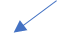 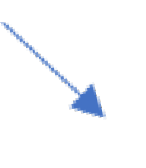 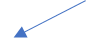 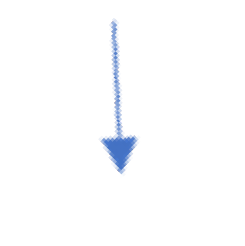 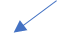 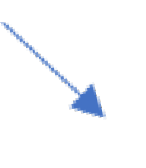 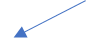 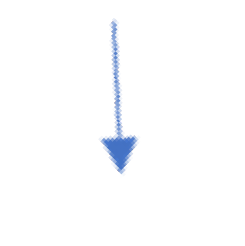 No – Complete the LOIAre you interested in applying for only renewal funding?Yes – Do not complete LOI	NoAre you interested in applying for new or expansion Domestic Violence (DV) Bonus funding project(s) as a DV provider or in collaboration with a DV provider? *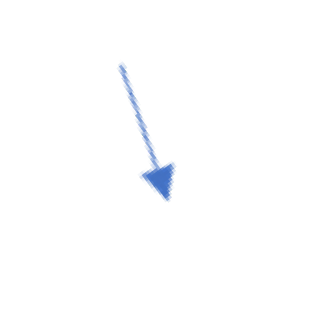 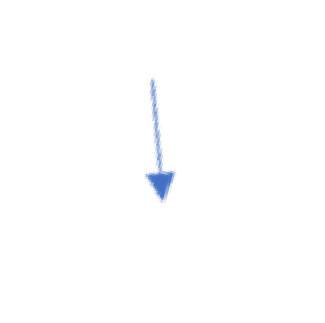 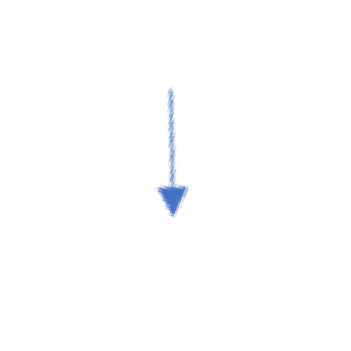 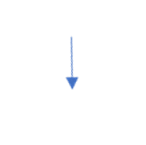 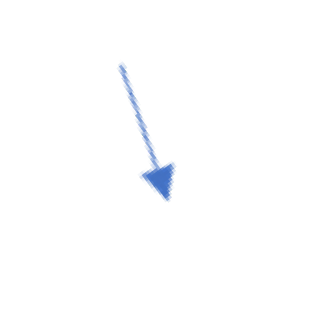 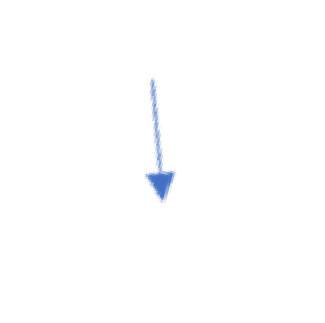 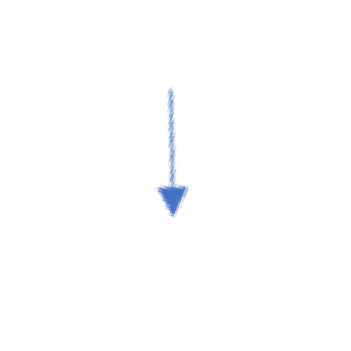 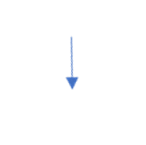 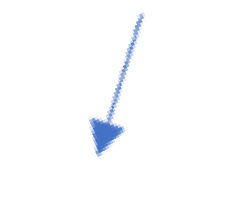 Yes – compete LOI*The LOI is not intended for agencies who are currently CoC funded unless they are submitting an LOI for a new or expansion project as a Domestic Violence (DV) provider or in collaboration with a DV provider. HUD defines a victim service (DV) provider to mean a private nonprofit organization whose primary mission is to provide direct services to victims of domestic violence. This term includes permanent housing providers—including rapid rehousing, domestic violence programs (shelters and non-residential), domestic violence transitional housing programs, dual domestic violence and sexual assault programs, and related advocacy and supportive services programs. Submitting an LOI will notify the Stark Housing Network, Inc. that you are interested in the opportunity to apply for CoC funding. The LOI is not a competitive document that will result in a formal invitation to apply.Homeless Continuum of Care of Stark County (HCCSC)CoC Program FY2024Letter of InterestCONTINUUM OF CARE PROGRAM OVERVIEWThe Continuum of Care (CoC) Program is designed to promote communitywide commitment to the goal of ending homelessness; provide funding for efforts by nonprofit providers, and State and local governments to quickly rehouse homeless individuals and families while minimizing the trauma and dislocation caused to homeless individuals, families, and communities by homelessness; promote access to and effect utilization of mainstream programs by homeless individuals and families; and optimize self-sufficiency among individuals and families experiencing homelessness.ORGANIZATION AND GRANT INFORMATIONOrganization Name: *      Contact Person: *       Phone: *      Email: *      Fax: FY Unique Entity ID:      Character Limit: 20Amount requesting from CoC Program Competition *      Character Limit: 20 Organization Annual Income: *      Character Limit: 20Program/Project Name*      Character Limit: 100Is your organization: *    An incorporated non-profit organization with IRS 501(c)(3) status   A public housing authority A unit of governmentCOC REGULATIONS AND POLICIESTo apply for CoC Program funding through the FY 2024 HCCSC Local CoC Application Competition, programs (or projects) MUST comply with the following HEARTH Act and with HMIS and Coordinated Entry (CE) Rules:HUD federal regulations for the Continuum of Care ProgramHEARTH Act: Continuum of Care Program Interim Final RuleHomeless Management Information System Policies and ProceduresCoordinated Entry (CE) Policies & ProceduresWould it be beneficial to learn more about the regulations and policies? * Yes  NoHOUSING FIRST AND LOW BARRIERSHousing assistance provided by CoC funding is focused on Low Barriers and Housing First approaches. A low barriers approach refers to housing assistance that is intended to serve participants with the greatest barriers to housing by utilizing a “screen in” approach opposed to a “screen out” approach. Housing First approach is based on a homeless individual or household's first and primary need is to obtain stable housing, and that other issues that may affect the household can and should be addressed once housing is obtained.Would it be beneficial to learn more about the Housing First and Low Barrier approaches? * Yes  NoPREVIOUS EXPERIENCE WITH FUNDINGDoes your organization have previous experience with administering federal, state, local public grants? *  Yes  NoPlease describe your previous experience with HUD and/or experience in administering other federal, state, or local grants. *Character Limit: 700PROJECT COMPONENT TYPEThe U.S. Department of Housing and Urban Development (HUD) Continuum of Care Program serves persons who lack a fixed, regular, and adequate nighttime residence or persons who are fleeing, or is attempting to flee, domestic violence The HCCSC plans to target funding towards the four types of programs listed below.Rapid Rehousing (RRH) is permanent housing that provides short-term (up to three months) and medium-term (4-24 months) tenant-based rental assistance and supportive services to households experiencing homelessness.Domestic Violence (DV) Rapid Rehousing (RRH) is permanent housing that provides short-term (up to three months) and medium-term (4-24 months) tenant-based rental assistance and supportive services to households experiencing homelessness specifically for HUD Category 4 Homeless Definition-Fleeing/Attempting to Flee DV (Any individual or family who: (i) Is fleeing, or is attempting to flee, domestic violence; (ii) Has no other residence; and (iii) Lacks the resources or support networks to obtain other permanent housing)Permanent Supportive Housing (PSH) is permanent housing assistance (e.g., long-term leasing or rental assistance) and supportive services to assist households with at least one member (adult or child) with a disability.	Homeless Management Information System (HMIS) is a local software system used to collect client-level data on the provision of housing and services to homeless individuals and families and persons at risk of homelessness. Each Continuum of Care (CoC) is responsible for selecting an HMIS software solution that complies with HUD's data collection, management, and reporting standards.Coordinated Entry (Supportive Services Only) A centralized or coordinated process designed to coordinate program participant intake assessment and provision of referrals. A centralized or coordinated assessment system covers the geographic area [encompassed by the CoC], is easily accessed by individuals and families seeking housing or services, is well advertised, and includes a comprehensive and standardized assessment tool.POPULATION TO BE SERVEDDescribe the population you intend to serve including a total number of persons or households to be served. *Character Limit: 3000PROJECT DESCRIPTIONProvide a description that addresses the entire scope of the proposed project.*Character Limit: 3000COORDINATION WITH OTHER PROVIDERS (HEALTHCARE, DOMESTIC VIOLENCE, ETC.)Do you plan to partner with any other organizations on administering the project? If so, please provide a description of the partnership*Character Limit: 3000By signing below, I,      	 (name/job title), affirm that I am an authorized representative of      		, and hereby verify that I have read and understand all eligibility guidelines and applicable laws mentioned above in this application. By signing and submitting this application, I certify that the statements / information contained in this Letter of Interest are true, complete, and accurate to the best of my knowledge. I am aware that any false, fictitious, or fraudulent statements or claims may result in the Letter of Interest being withdrawn from the FY2024 CoC Application process.ACCEPTED AND AGREED BY:Signature	Date signedSubmit the Letter of Interest by Friday, May 3,2024, to mbragg@starkhousingnetwork.org.RESOURCESCoC Program Components - Permanent Supportive Housing (PSH) - HUD ExchangeCoC Program Components - Rapid Re-housing (RRH) - HUD ExchangeHMIS: Homeless Management Information System - HUD ExchangeCoordinated Entry Core Elements - HUD ExchangeOverview of HUD federal regulations for the Continuum of Care ProgramHEARTH Act: Continuum of Care Program Interim Final RuleHomeless Management Information System Policies and ProceduresHCCSC Coordinated Entry (CE) Policies & ProceduresRecipient and Sub-Recipient Record-keeping RequirementsHUD Homelessness DefinitionsHousing First-HUD Exchange